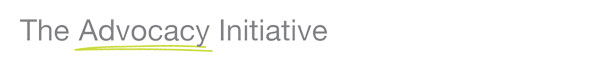 Call for papers on collaboration & advocacy for upcoming 5th KEFOn November 20th we will host our 5th Knowledge Exchange Forum on the theme of collaboration and advocacy. We are inviting those with experience of collaborative advocacy - positive or negative, once-off action or sustained, with another C&V organisation or with other stakeholders - to submit proposals for inclusion in the event. The objectives of this forum are to provide an opportunity to learn from experience of collaborative advocacy and explore the potential of collaboration for social justice advocacy in Ireland today. Interested applicants should send proposals of 300-500 words by Friday, September 27th. Application details are outlined on our website at: http://bit.ly/1aH84dD.NEW BLOG – Advocacy & Participation – Can one exist without the other? In this new blog Clodagh O’Brien, Communications Officer at The Advocacy Initiative reflects on the 4th Knowledge Exchange Forum which focused on participation and social justice advocacy. Read it here: http://bit.ly/187Pwmx.Results from the 2nd round of our public opinion pollAre the public happy for their donations to be spent on campaigning? This was one of the questions asked in the second round of our public opinion poll which looked at donors and campaigning. The poll revealed that while the majority of donors want their money spent on providing services, a whopping 67% would not be put off donating if their money was used to fund a campaign. You can see the results at http://bit.ly/16h5FFC. Upcoming local advocacy events supported by The InitiativeOpen Space Workshop on ‘Social Justice – Making sure all the voices in D12 are heard!’Rathmines Pembroke Community Partnership and The Advocacy Initiative are hosting an ‘Open Space’ workshop with theme of ‘Social Justice – Making sure all the voices in D12 are heard!’. It will be open for all present to set the agenda and identify how we can improve things together. Fully accessible venue and refreshments provided. Please visit http://bit.ly/16fZsH0 for further details.Advocacy Around the WorldRegister now for Claiming Our Future event ‘The Wrong Referendum?’Are you interested in how we can make our parliament fit for purpose? This public discussion on September 25th at the Wood Quay Venue, Dublin City Council from 6pm – 8pm on Dáil reform is open to anyone who thinks our Dáil can do more for democracy.At the event Dr. Muiris MacCarthaigh, Lecturer in Irish Politics at Queen’s University, Belfast will speak alongside Dr Shane Martin, Reader in Comparative Politics at the University of Leicester. For further information visit: http://www.claimingourfuture.ie/events/2013/09/24/the-wrong-referendum/.Book your place at the ‘A New Departure for Equality and Human Rights’ seminarOn Tuesday, September 24th in The Westbury Hotel on Balfe Street from 11am The Equality & Rights Alliance will host a seminar entitled ‘A new departure for equality and human rights’. The seminar aims to:Explore the potential of a merged Irish Human Rights and Equality Commission (IHREC), what is needed to realise this potential, and the issues that it should be addressing.Examine how people experiencing inequality, discrimination and human rights abuses and their organisations might best work with the Irish Human Rights and Equality Commission.Build an agenda for consideration by the IHREC.Registration is essential, which can be done by contacting Rachel Mullen atrachel@eracampaign.orgAdvocating for Older People in Northern Ireland: Lessons and Action StepsA new report called ‘Critical Learnings – Tactics in Advocacy’ has been commissioned by Atlantic Philanthropies for the Northern Ireland Ageing Programme. This report is a summary of an evaluation of the advocacy work by ageing organisations, which discovered that while traditional forms of advocacy have led to some key gains for older people, they are no longer enough to secure change.Instead, Northern Ireland ageing organisations need to consider taking an approach to advocacy that emphasises legal challenges and sophisticated negotiations with government officials. This summary lists action steps that ageing organisations can take to improve their effectiveness in advocacy. You can read the report at: http://www.atlanticphilanthropies.org/learning/critical-learnings-advocating-older-people-northern-ireland-lessons-and-action-stepsNew report on civil society cooperation North and SouthBuilding Change Trust have released a report entitled ‘The Potential For Cross-Border Exchange And Learning About Change In The Community And Voluntary Sectors In Northern Ireland And The Republic Of Ireland’. You can read it at: http://www.buildingchangetrust.org/download/files/CrossBorderOpinion.pdf 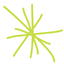 The Advocacy Initiative | Carmichael House | North Brunswick Street | Dublin 7
T: 01 6853291 | E: connect@advocacyinitiative.ie | W: www.advocacyinitiative.ie

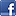 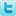 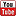 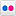 Promoting understanding, awareness and effectiveness of social justice advocacy in Ireland.Promoting understanding, awareness and effectiveness of social justice advocacy in Ireland.Promoting understanding, awareness and effectiveness of social justice advocacy in Ireland.Promoting understanding, awareness and effectiveness of social justice advocacy in Ireland.